REGULAMIN XXXV NARCIARSKICH MISTRZOSTW ADWOKATURYSZKLARSKA PORĘBA - 2018Celem zawodów jest upowszechnianie aktywnego wypoczynku i zdrowego stylu życia wśród członków Adwokatury Polskiej oraz popularyzacja sportów zimowych i bezpieczeństwa przy ich uprawianiu a także integracja środowiska adwokackiego. 1. ORGANIZATOR Organizatorem Mistrzostw jest Izba Adwokacka Wałbrzychu oraz Komisja Integracji Środowiskowej, Kultury, Sportu i Turystyki Naczelnej Rady Adwokackiej w Warszawie. 2. MIEJSCE I TERMIN ZAWODÓW Zawody zostaną przeprowadzone w dniach od 1 do 4 marca 2018 w Szklarskiej Porębie oraz w jednym z ośrodków narciarskich w polskich lub czeskich Karkonoszach. 3. UCZESTNICY Prawo uczestnictwa posiadają adwokaci i aplikanci adwokaccy wpisani na listę adwokatów bądź aplikantów adwokackich w dniu rozgrywania pierwszej konkurencji Mistrzostw. Dopuszcza się udział Gości oraz Dzieci. Klasyfikacja Gości /odpowiednio i Dzieci / prowadzona jest bez podziału na grupy wiekowe, osobno w kategorii Kobiet i Mężczyzn. Prawnicy innych zawodów klasyfikowani są w kategorii Goście. Organizator dopuszcza możliwość przeprowadzenie klasyfikacji rodzinnej rodzin adwokatów i aplikantów adwokackich. 4. ZGŁOSZENIA, OPŁATA , LOSOWANIE Szczegółowe informacje dotyczące zgłoszeń, wysokości opłat i uczestnictwa w zawodach na stronie Organizatora (www.ora.walbrzych.pl) oraz w zaproszeniu. Uczestnicy Mistrzostw korzystający z zakwaterowania w hotelu Blue Mountain Resort w Szklarskiej Porębie nie ponoszą dodatkowej opłaty startowej. Brak udziału w konkurencjach sportowych nie upoważnia do obniżenia należności za udział w Mistrzostwach i szkoleniu zawodowym. Organizatorzy mogą – o ile na to pozwolą możliwości organizacyjne -zezwolić na udział w zawodach sportowych osobom mającym status adwokata, aplikanta adwokackiego, a nie korzystającym z zakwaterowania w hotelu. Dla tych osób opłata startowa wynosi 250 złotych za udział w konkurencji alpejskiej (slalom narciarski lub snowboardowy) i w konkurencjach biegowych. Zgłoszenie do dwuboju nie wymaga dodatkowej opłaty startowej. Osoby które chcą uczestniczyć w Narciarskim Biegu Stulecia Adwokatury muszą uiścić opłatę i zgłosić się najpóźniej do dnia 10 stycznia 2018 r.  Losowanie numerów startowych Organizator wyznacza na dzień poprzedzający zawody w danej konkurencji. Obecność startujących mile widziana. Termin i dokładne miejsce losowania numerów zostanie podane na tablicy informacyjnej w lobby hotelu. 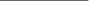 5. KONKURENCJE Narciarski Slalom Gigant  Slalom Snowboardowy  Narciarski Bieg Stulecia Adwokatury na dystansie 7 km w ramach 42 Biegu Piastów Dwubój (Narciarski Slalom Gigant + Bieg Narciarski)  6. SPOSÓB PRZEPROWADZENIA ZAWODÓW Zawody przeprowadzane są według zasad Regulaminu Mistrzostw. W sprawach nie uregulowanych w Regulaminie stosuje się Narciarski Regulamin Sportowy Polskiego Związku Narciarskiego (NRS PZN). Podczas rozgrywania konkurencji sportowych nie obowiązują ograniczenia dotyczące sprzętu zawodników, długości trasy i różnicy  wzniesień oraz przepisy dotyczące czasu startu. O czasie i miejscu startu decyduje Organizator. Narciarski Bieg Stulecia Adwokatury w dniu 2 marca 2018 r. Bieg narciarski odbywa się na dystansie 7 km w trakcie 42 Biegu Piastów w dniu 2 marca 2017 r. w stylu klasycznym. Zgłoszenie zawodników musi nastąpić do dnia 10 stycznia 2017 r. Uczestnicy będą klasyfikowani w ramach 42 Biegu Piastów oraz odrębnie w Narciarskich Mistrzostwach Adwokatury. Start w biegu ma charakter masowy lecz zawodnicy wyposażeni są w urządzenia do pomiaru czasu przypisane do numeru startowego liczące czas od momentu przekroczenia linii startu, do momentu przekroczenia linii mety. Bieg odbywa się zgodnie z regulaminem Biegu Piastów dostępnym na stronie www.bieg-piastow.pl Slalom narciarski i snowboardowy w dniu 3 marca 2018 r. Na slalom składają się dwa przejazdy, a o wyniku decyduje czas lepszego przejazdu. Organizator może bez podania przyczyny (z uwagi na warunki atmosferyczne, względy bezpieczeństwa lub ograniczenia czasowe) ograniczyć ilość przejazdów do jednego. Komunikat w tym zakresie musi być ogłoszony przed startem pierwszego zawodnika rozgrywanej konkurencji Organizator umożliwi zawodnikom obejrzenie trasy przed konkurencją. Trasę oglądamy podchodząc bądź zjeżdżając ześlizgiem obok niej, jazda po trasie i w świetle bramek jest zabroniona i może być przyczyną dyskwalifikacji. Kolejność startu: Start do slalomu następuje według następującej kolejności w grupach: 1/ Dzieci (dziewczynki od najmłodszej, chłopcy od najmłodszego) 2/ Kobiety ( grupa 1, 2, 3, goście) 3/ Mężczyźni ( grupa 4,5, 6,7,8, goście) W grupach kolejność startu wynika z kolejności ustalonej w losowaniu. W drugim przejeździe kolejność startu grup jak w pierwszym przejeździe. W grupach kolejność startu według wyniku z pierwszego przejazdu. Pierwszy startuje zawodnik z najgorszym czasem, ostatni z najlepszym (kolejność odwrócona wg wyników). Organizator może zdecydować o innym porządku kolejności startu w drugim przejeździe. Zawodnicy w Snowboardzie startują po narciarzach w kolejności jak w narciarstwie. 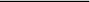 7. PODZIAŁ NA GRUPY Dla zapewnienia równości szans sportowych, uczestników Mistrzostw dzieli się według kategorii wiekowych: Kobiety Grupa 1/ rok urodzenia1983 i młodsze, Grupa 2/ rok urodzenia 1973 – 1982 Grupa 3/ rok urodzenia 1972 i urodzone wcześniej. Mężczyźni Grupa 4/ rok urodzenia 1952 i urodzeni wcześniej, Grupa 5/ rok urodzenia 1953 – 1962, Grupa 6/ rok urodzenia 1963 – 1972 Grupa 7/ rok urodzenia 1973 – 1982 Grupa 8/ rok urodzenia 1983 i młodsi Goście startują bez podziału na grupy wiekowe w dwóch kategoriach: Kobiet i Mężczyzn. Dotyczy to konkurencji alpejskich i biegu. Klasyfikacja dwuboju dla Gości może nie być przeprowadzona. Dzieci /dzieci i młodzież w wieku do lat 18 – zostaną sklasyfikowane bez podziału na grupy wiekowe, chyba że Organizator w obliczu dużej ilości zgłoszeń dokona podziału na 3 grupy wiekowe do lat 7, od 8 do 13, od 14 do 18. W przypadku, gdy do określonej regulaminem grupy wiekowej zgłosi się mniej niż trzech uczestników, Organizator ma prawo sklasyfikowania ich w młodszej grupie wiekowej. Przesunięcie może nastąpić jedynie raz (o jedną grupę). Slalom Snowboardowy – konkurencja zostanie rozegrana bez podziału na kategorie wiekowe, z oddzielną klasyfikacją dla kobiet i mężczyzn, chyba że Organizator w obliczu dużej ilości zgłoszeń dokona podziału na 3 grupy wiekowe 1/ rok urodzenia1983 i młodsi, Grupa 2/ rok urodzenia 1973 – 1982 Grupa 3/ rok urodzenia 1972 i urodzeni wcześniej.8. KLASYFIKACJA Organizator ogłosi wyniki Mistrzostw w grupach wiekowych odpowiednio w kategorii Kobiet i Mężczyzn w konkurencjach alpejskich, biegu i dwuboju oraz wyniki rywalizacji Izb. Osobno zostaną ogłoszone wyniki rywalizacji Gości /bez podziału na grupy wiekowe/ i Dzieci. Wyniki będą dostępne w formie elektronicznej na stronie, www.ora.walbrzych.pl , www.nra.pl i/lub wskazanej przez Organizatora w dniu ich ogłoszenia. W holu Hotelu na specjalnej tablicy Organizatora będzie dostępny przynajmniej jeden egzemplarz Komunikatu zawierającego wszystkie wyniki Mistrzostw. Klasyfikacja prowadzona jest zgodnie z regułami Regulaminu Mistrzostw. 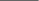 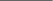 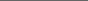 9. ZASADY KLASYFIKACJI DWUBOJU NARCIARSKIEGO 9.1. W Mistrzostwach Narciarskich Adwokatów w dwuboju narciarskim zostaną sklasyfikowani ci uczestnicy Mistrzostw, którzy ukończą zawody alpejskie w Narciarskim Slalomie Gigancie i zawody w narciarstwie klasycznym w Narciarskim Biegu Stulecia Adwokatury. 9.2. Klasyfikacje prowadzi się w kategorii Kobiet i Mężczyzn w grupach wiekowych. 9.3. Goście (w tym prawnicy innych zawodów i członkowie rodzin) klasyfikowani są w klasyfikacji generalnej (open) – o ile Organizator zdecyduje o prowadzeniu klasyfikacji dwuboju dla Gości oraz ewentualnie dwuboju dzieci. 9.4. Klasyfikację dwuboju prowadzi się w punktach według następujących zasad : 9.4.1. Najlepszemu wynikowi (czasowi zmierzonemu z dokładnością dwu miejsc po przecinku) osiągniętemu w każdej grupie przypisuje się wartość 1000 punktów 9.4.2.Wynik każdego uczestnika zawodów oblicza się przez porównanie czasu przez niego uzyskanego do czasu zwycięzcy w tej samej grupie startowej według wzoru: najlepszy wynik w grupie w sekundach x 1000 podzielone przez wynik uczestnika w sekundach = liczba zdobytych punktów (słowny opis : najlepszy wynik w grupie wiekowej po pomnożeniu przez tysiąc i podzielony przez wynik (czas) uzyskany przez danego zawodnika jest wartością sportową wyniku w punktach) 9.4.3. Uzyskany w ten sposób punktowy wynik każdego uczestnika w jednej konkurencji dwuboju sumuje się z jego punktowym rezultatem uzyskanym w drugiej konkurencji obliczonym w identyczny sposób. Suma punktów jest rezultatem osiągniętym w dwuboju. 9.4.4.  W razie równej ilości punktów o miejscu decyduje wynik osiągnięty w slalomie gigancie.  9.4.5. W konkurencji open (Goście, Dzieci), obliczanie rezultatów dwuboju jest identyczne, przy czym klasyfikacje prowadzi się na zasadach klasyfikacji generalnej, a zatem wyniki za poszczególne konkurencje ustala się według klasyfikacji open prowadzonej dla Gości i Dzieci odrębnie. Regulamin nie zakłada prowadzenia klasyfikacji Dwuboju dla Gości i Dzieci. Może być ona jednak dokonana na dodatkowe zarządzenia Organizatora powzięte przed startem do pierwszej konkurencji Dwuboju.  9.4.6. Organizator zastrzega sobie możliwość przyjęcia innych zasad klasyfikacji dwuboju narciarskiego. Decyzja w tym zakresie będzie podlegać uzgodnieniom z Jury Zawodów i ogłoszona będzie przed startem do pierwszej konkurencji na tablicy w Hotelu. 10. JURY Organizator powołuje trzy osobowe Jury w skład, którego wchodzą: 1.  Sędzia Główny Zawodów  2. Przedstawiciel Organizatora (lub Naczelnej Rady Adwokackiej) nie będący zawodnikiem3. Sędzia Rozjemca (doświadczony narciarz cieszący się autorytetem środowiska) wskazany przez Organizatora (po zasięgnięciu opinii Komisji Sportu NRA) spośród uczestników Mistrzostw.Jury powołane jest do rozpatrzenia wszelkich protestów jakie wpłyną w trakcie  Mistrzostw a dotyczą przebiegu rywalizacji sportowej. Protesty winny być zgłoszone członkowi Jury na piśmie w terminie 30 minut od momentu ogłoszenia wyników.  Wszelkie decyzje Organizatora dotyczące odstępstwa od zasad Regulaminu Mistrzostw dopuszczonych tym Regulaminem (jak np. ograniczenie ilości przejazdów w slalomach czy zmiana długości trasy w biegu narciarskim) winny być poprzedzone uzyskaniem opinii Jury. Decyzje Jury zapadają w postaci uchwał podejmowanych w głosowaniu zwykłą większością głosów. Przy braku możliwości podjęcia decyzji w taki sposób decyzję wiążącą podejmuje Sędzia Rozjemca. Decyzja Jury jest ostateczna.  11. BIURO ZAWODÓW  Organizator urządzi w miejscu zakwaterowania uczestników Mistrzostw Biuro Zawodów, w którym przez czas trwania imprezy dostępny będzie Program Mistrzostw, Regulamin Zawodów, Skład Jury Zawodów, Wyniki rozegranych konkurencji i wszystkie bieżące informacje (dotyczące konkurencji, czasu i miejsca ich rozegrania, imprez towarzyszących, zakwaterowania, czasu i miejsca ceremonii zakończenia Mistrzostw czy innych ważnych dla uczestników informacji). W stałym, dostępnym przez cały czas trwania Mistrzostw miejscu winna być wywieszona tablica, na której Organizator umieści bieżące informacje, aktualizowany program Mistrzostw i sukcesywnie wyniki rozegranych konkurencji). Interpretacja niniejszego regulaminu należy wyłącznie do Organizatora.  12. NAGRODY, PUCHARY, WYRÓŻNIENIA  Organizator sam podejmuje wszelkie decyzje związane z nagrodami, dyplomami czy wyróżnieniami dla zwycięzców i wyróżniających się osiągnięciami sportowymi w konkurencjach Mistrzostw. Wyniki sportowe zostaną ogłoszone podczas uroczystych spotkań.  13. Klasyfikacja drużynowa Izb Adwokackich.  Punkty uzyskują jedynie adwokaci i aplikanci adwokaccy startujący w konkurencjach: - Slalom Gigant narciarski/Slalom snowboardowy  - Narciarski Bieg Stulecia Adwoktury - Dwubój  Za ukończenie każdej z tych konkurencji 1 punkt (przy czym za slalom można uzyskać jedynie jeden punkt choćby zawodnik ukończył zarówno slalom narciarski jak i snowboardowy).  Dodatkowo za zajęcie czołowego miejsca w każdej z konkurencji (w grupie wiekowej) przyznaje się punkty bonusowe: 		  1 miejsca - 6 pkt.,  		  2 miejsca – 5 pkt.  		  3 miejsca - 4 pkt.  		  4 miejsce – 3 pkt.  		  5 miejsce – 2 pkt.  		  6 miejsce – 1 pkt.  O wyniku uzyskanym przez Izbę decyduje suma punktów zdobytych przez jej przedstawicieli. 14. BEZPIECZEŃSTWO  Dla bezpieczeństwa uczestników zawodów Organizator zapewni specjalny dyżur grupy ratowników narciarskich na czas trwania zawodów w narciarstwie alpejskim i snowboardzie. Przed rozpoczęciem konkurencji alpejskich trasa i jej najbliższe otoczenie będą sprawdzone pod kątem bezpieczeństwa przez osobę wyznaczoną przez Organizatora. Organizator będzie dążył do tego by trasa zawodów w konkurencjach alpejskich była  odgrodzona siatkami od reszty stoku. Dzieci i młodzież do lat 18 nie będą dopuszczone do udziału w zawodach alpejskich bez kasków. Wszyscy pozostali uczestnicy zawodów w konkurencjach alpejskich powinni  startować w kaskach oraz posiadać inne zabezpieczenia (ochraniacze). Organizator podejmie starania by wśród materiałów Mistrzostw umieść aktualny tekst  obowiązujących zasad bezpieczeństwa na stoku i inne materiały popularyzujące bezpieczne uprawianie sportów śnieżnych.  15. UBEZPIECZENIA. RYZYKO STARTU.  Uczestnicy startują w zawodach na własne ryzyko i odpowiedzialność.  Organizator w ramach opłat za udział w Mistrzostwach ubezpieczy wszystkich uczestników od następstw NW w podstawowym zakresie. Zaleca się uczestnikom Mistrzostw dokonanie dodatkowego ubezpieczenia od następstw nieszczęśliwych wypadków i odpowiedzialności cywilnej na własny koszt. W przypadku organizowania zawodów na terenie Czech każdy z uczestników jeżdżący na nartach powinien mieć odpowiednie ubezpiecznie narciarskie obowiązujące za granicą oraz ważną kartę EKUZ. Organizator w miarę możliwości umożliwi zakup polisy o czym poinformuje w osobnym komunikacie. Komitet Organizacyjny nie ponosi odpowiedzialności za następstwa nieszczęśliwych wypadków z udziałem zawodników, widzów oraz osób trzecich.  16. Sprawy nieuregulowane1. W sprawach nieuregulowanych niniejszym regulaminem decyzje podejmuje Organizator w porozumieniu z Jury przy uwzględnieniu obyczajów narciarskich i zwyczajów obowiązujących w Narciarskich Mistrzostwach Adwokatury. 2. Regulamin może zostać zmieniony przez Komitet Organizacyjny w każdym czasie, przy czym po zmianie wymaga podania go do w nowej wersji do wiadomości uczestników Mistrzostw. Wałbrzych dnia 5 grudnia 2017 r. 